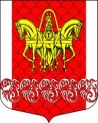 Администрациямуниципального образования«Кисельнинское сельское поселение»Волховского муниципального районаЛенинградской областиПОСТАНОВЛЕНИЕот  06 апреля 2017 года  № 84  Об утверждении перечня должностей муниципальной службы, при назначении  на которые граждане и при замещении которых муниципальные служащие обязаны представлять сведения о своих доходах, расходах, об имуществе и обязательствах имущественного характера, а также сведения о доходах, расходах,  об имуществе и обязательствах имущественного характера своих супруги (супруга) и несовершеннолетних детей       Во исполнение п. 3 Указа Президента Российской Федерации от 18 мая 2009 года № 557 «Об утверждении перечня должностей  федеральной государственной службы, при назначении на которые граждане и при замещении  которых федеральные государственные служащие обязаны представлять сведения о своих доходах, расходах, об имуществе и обязательствах имущественного характера, а также сведения  о доходах, расходах, об имуществе и обязательствах имущественного характера своих супруги (супруга) и несовершеннолетних детей» и в связи с принятием Советом депутатов МО «Кисельнинское сельское поселение» новой структуры администрации МО «Кисельнинское сельское поселение», утвержденной решением от 29.12.2017 года № 57:постановляю:
        1. Утвердить прилагаемый  перечень должностей муниципальной службы  муниципального образования  Кисельнинское сельское поселение Волховского муниципального района Ленинградской области, при назначении на которые граждане и при замещении которых муниципальные служащие обязаны представлять сведения о своих доходах, расходах, об имуществе и обязательствах имущественного характера, а также сведения о доходах, расходах, об имуществе                        и обязательствах имущественного характера своих супруги (супруга)                          и несовершеннолетних детей.        2. Ознакомить муниципальных служащих  муниципального образования Кисельнинское сельское поселение Волховского муниципального района Ленинградской области с перечнем, предусмотренными  пунктом  1 настоящего постановления.3. Признать постановление от 22.09.2010 года № 61 «Об утверждении перечня должностей муниципальной службы, при назначении  на которые граждане и при замещении которых муниципальные служащие обязаны представлять сведения о своих доходах, об имуществе и обязательствах имущественного характера, а также сведения о доходах,  об имуществе и обязательствах имущественного характера своих супруги (супруга) и несовершеннолетних детей» утратившим силу.4. Настоящее постановление подлежит официальному опубликованию в  газете «Провинция. Северо-Запад» и размещению на  официальном сайте  муниципального образования Кисельнинское сельское поселение  Волховского муниципального района Ленинградской области www.кисельня.рф.	                                                                                         5. Постановление вступает в силу с момента официального опубликования.    6. Контроль за исполнением настоящего постановления возложить на заместителя главы администрации.Глава администрацииМО «Кисельнинское СП»                                                                        Е.Л.МолодцоваИсп. Сальникова А.М.      74-266Перечень должностей муниципальной службы, при назначении  на которые граждане и при замещении которых муниципальные служащие обязаны представлять сведения о своих доходах, расходах, об имуществе и обязательствах имущественного характера, а также сведения о доходах, расходах,  об имуществе и обязательствах имущественного характера своих супруги (супруга) и несовершеннолетних детейУтвержденпостановлением  администрациимуниципального образованияКисельнинское сельское поселениеот 06 апреля 2017 года № 84Категория «Руководители»Высшая  муниципальная должность муниципальной службыГлава администрацииГлавная муниципальная  должность муниципальной службыЗаместитель главы администрацииСтаршие муниципальные должности муниципальной службыЗаведующий сектора по управлению имуществом, земельным  вопросам  и архитектуреЗаведующий сектора  финансов, экономики, бухгалтерии и муниципального заказа, главный бухгалтерКатегория «Специалисты»Старшие муниципальные должности муниципальной службыГлавный специалист ответственный секретарь административной комиссииВедущий специалист сектора  финансов, экономики, бухгалтерии и муниципального заказаВедущий специалист по земельным вопросам и архитектуреМладшие муниципальные должности муниципальной службыСпециалист 1 категории по общим вопросам, архивному делу, культуре, спорту, молодежной политике